ZAŁĄCZNIKZałącznik nr 2   Projekt								 _________________________                                                                                                	   (imię i nazwisko)                                                                                          	_________________________                                                                                                 	(adres zamieszkania)                                                                                          	_________________________                                                                                                	(nr dowodu tożsamości)Deklaracja	Zobowiązuję się przestrzegać zasad ochrony informacji objętych tajemnicą w Przedsiębiorstwie _____________ zgodnie z Regulaminem i nie ujawniać takich informacji, z którymi zapoznałem się podczas wykonywania pracy (współpracy jako doradca, agent, akwizytor, pośrednik) w Przedsiębiorstwie ____________ pod rygorem natychmiastowego rozwiązania danego stosunku prawnego za jednostronnym oświadczeniem Przedsiębiorcy oraz odpowiedzialności cywilnej i karnej.	Zobowiązuję się do nieupowszechniania i zachowania w tajemnicy wszelkich informacji chronionych, w tym „poufnych”, uzyskanych lub do których posiadam dostęp w związku z wykonywaniem pracy (współpracy jako doradca, agent, akwizytor, pośrednik) w okresie pracy w _____________ oraz zabezpieczania, przechowywania i oznaczania zgodnie z obowiązującymi w Spółce regulacjami.	Zobowiązuję się niezwłocznie zabezpieczyć przed ujawnieniem i przekazać bezpośrednio przełożonemu, Dyrektorowi,  Prezesowi Zarządu albo Pełnomocnikowi d/s Ochrony Informacji niezabezpieczone dokumenty, bądź inne nośniki informacji zawierające informacje objęte tajemnicą w przedsiębiorstwie, bądź powiadomić o zbiorach danych, plikach w systemach elektronicznego przetwarzania danych znajdujące się na niezabezpieczonych dyskach, plikach itp., jeżeli znajdują się tam informacje objęte tajemnicą w rozumieniu Regulaminu ___________________________.	Zobowiązuję się do niezwłocznego zwrotu wszystkich notatek, dokumentów i materiałów uzyskanych w trakcie wykonywania pracy (współpracy jako doradca, agent, akwizytor, pośrednik) po ich wykorzystaniu zgodnie z zakresem wykonywanej pracy. Dotyczy to również wszelkich informacji, danych lub dokumentów utrwalonych w dowolnej postaci, w tym w systemie elektronicznego przetwarzania danych (dyskach twardych i elastycznych, optycznych lub innych nośnikach) także na własnych nośnikach informacji.	Oświadczam, że zostałem poinformowany o obowiązujących regulacjach i o odpowiedzialności cywilnej i karnej za naruszenie tajemnicy, poufności lub zasad ochrony informacji.	Oświadczam, że otrzymałem kod (hasło) dostępu do danych : ___________ i nie będę go udostępniał osobom nieupoważnionym.Oświadczam, że otrzymałem klucze  (prawo do ich pobierania) od ____________________, w których (ej) są przechowywane akta __________________________ i klucze te będę przechowywał i deponował zgodnie z obowiązującymi regulacjami oraz nieudostępniał osobom nieupoważnionym.	Oświadczam, że wprowadziłem kod (hasło) indywidualnego dostępu do __________________ i treści tego kodu (hasła) złożyłem w zamkniętej, podpisanej kopercie w __________________ na ręce ______________________ . Treści kodu (hasła) nie będę udostępniał osobom nieupoważnionym, a o każdym autoryzowanym udostępnieniu powiadomię na piśmie ______________________ .Odebrał:____________________________                         			    __________________________      ( podpis Prezesa Zarządu/ Dyrektora Naczelnego/ Przedsiębiorcy*)                                                          		(podpis)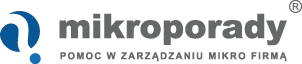 Przed wykorzystaniem wzoru dokumentu zapoznaj się 
z Instrukcją wypełniania dokumentu, 
korzystania z uwag, komentarzy i orzecznictwa(pobrany wzór dokumentu znajduje się poniżej instrukcji) InstrukcjaNiniejsza Instrukcja odnosi się do pobranego wzoru dokumentu wraz z odniesieniami do uwag, komentarzy i orzecznictwa dostępnych w serwisie Mikroporady.pl. Aby uzyskać dostęp do uwag, komentarzy i orzecznictwa musisz być podłączony do Internetu. Każda z uwag, komentarz lub orzeczenie otworzy się w nowym oknie Twojej przeglądarki, po kliknięciu w wybrany link w dokumencie (U lub KO). Pamiętaj, iż dokument jest wzorem, powinieneś więc uważnie czytając uwagi, komentarze i orzecznictwo uzupełnić go tak, by dostosować go do swoich potrzeb. Wzór dokumentu może również zawierać odniesienia do innych wzorów dokumentów, regulaminów, artykułów dostępnych w serwisie Mikroporady.pl   Jak usunąć zbędne fragmenty we wzorze dokumentu?Jeżeli chcesz usunąć niniejszą instrukcję (w ramce) oraz odniesienia (z linkami) do uwag, komentarzy i orzeczeń wykonaj następujące czynności (poniższe przykłady dotyczą programu Microsoft Word): 1) Usunięcie niniejszej ramki- kliknij na lewą krawędź ramki, cała ramka powinna zostać zaznaczona- naciśnij przycisk Backspace – ramka zostanie całkowicie usunięta2) Usunięcie komentarzy - naciśnij CTRL+F (wywołanie okienka przeszukiwania dokumentu)- w okienku wybierz zakładkę „Zamień”- jeżeli w okienku nie jest widoczny przycisk „Formatuj” (w lewym dolnym rogu), kliknij przycisk „Więcej”- kliknij przycisk „Więcej” i z listy rozwijanej wybierz opcję „Czcionka”. W polu „Rozmiar” wpisz liczbę 10
 i kliknij OK.- kliknij przycisk „Zamień wszystko”Uwaga: Po zapisaniu zmian w pliku i jego zamknięciu nie będzie możliwości przywrócenia odesłań do uwag, komentarzy, orzecznictwa, innych wzorów dokumentów, regulaminów i artykułów dostępnych w serwisie Mikroporady.pl.Co określają zastosowane oznaczenia (legenda)? - KO1, KO2 lub oznaczone kolejnymi cyframi lub liczbami – oznacza komentarze albo, i orzecznictwo. W dokumentach znajdują  się odniesienia do samych komentarzy, bądź tylko do orzecznictwa, jak i do obu kategorii łącznie. Komentarze pozwalają  zapoznać się z poglądami  prawników na temat określonych zagadnień prawnych. Natomiast zaprezentowane orzecznictwo (orzeczenia) umożliwi zapoznanie się z rozstrzygnięciami sądów i innych organów, zawierającymi interpretację zawartych w aktach normatywnych norm prawnych, a zapadłymi na tle konkretnych  spraw.- U1, U2 – skróty te oznaczają uwagi do konkretnych postanowień dokumentu.- Wersja A, Wersja B lub oznaczona kolejnym literami alfabetu - oznacza alternatywne postanowienia (artykuły, paragrafy, ustępy, punkty) we wzorze dokumentu. Wybierając Wersję A należy usunąć Wersję B i pozostałe. Przed dokonaniem wyboru przeczytaj alternatywne postanowienia oraz dołączone uwagi, komentarze lub orzeczenia, aby wybrać odpowiednią wersję.- „*”- oznacza niepotrzebne skreślić. Pogrubiony i oznaczony kursywą tekst, po którym zazwyczaj znajduje się gwiazdka - zawiera zazwyczaj kilka opcji do wyboru. Wybierz opcję odpowiednią dla Ciebie, a jeżeli takiej brak - wpisz w wykropkowane miejsce własny tekst, a resztę skreśl. Na koniec edycji dokumentu należy ujednolicić format czcionki (usunąć zbędną kursywę i pogrubienia).Zastrzeżenia prawneDokumenty, w tym wzory dokumentów wraz z uwagami oraz orzecznictwem i komentarzami zostały sporządzone przez zespół prawników Kancelarii Juris. Akademia Liderów Innowacji i Przedsiębiorczości Fundacja dr Bogusława Federa prowadząca serwis Mikroporady.pl nie odpowiada za sposób i zakres wykorzystywania projektów umów, procedur, regulaminów, instrukcji i porad oraz uwag do nich, komentarzy i orzecznictwa oraz skutki dokonywanych na ich podstawie czynności. Zawartość Mikroporady.pl podlega ochronie przepisów prawa autorskiego. Wykorzystywanie bez upoważnienia jakichkolwiek materiałów zamieszczonych w Mikroporady.pl może stanowić naruszenie praw autorskich. Stan prawny dokumentów: zobacz regulamin serwisu.Administrator udziela licencji niewyłącznej w czasie do eksploatacji dokumentów Mikroporady.pl dla potrzeb stosowania ich w działalności Użytkownika. Jeżeli Użytkownikiem jest osoba prawna, jednostką organizacyjna nieposiadająca osobowości prawnej wówczas licencja obejmuje prawo do korzystania w powyższym zakresie z Mikroporady.pl przez wszystkie osoby zatrudnione lub wykonujące zlecenia bądź inne usługi na rzecz lub w imieniu tej osoby prawnej będą jednostki organizacyjnej nieposiadającej osobowości prawnej. Przyspiesz rozwój serwisu Mikroporady.pl. Zobacz dlaczego warto?